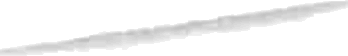 lNlTlALARECTIFICATIVADECLARATIE DE IMPUNEREîn vederea stabilirii cuantumului taxei speciale de salubrizare pentru utilizatorii casniciSubsemnatu1(a)	 			având 	calitate	de	proprietar/	chiriaș,                                                                                                                        concesionar, locatar, titular a1 dreptului de administrare sau de folosință (în cazul locuințelor proprietate de stat/LUAT) a1 locuinței situată în localitatea			,str.				,                                                                                                                                             nr.	,bl.	_,sc.	ap._	domici1iat(ă) în localitateastr.	, nr.	,bl.	,sc.	_,ap.	, posesor al	seria  	 		, C.N.P	, având locul de muncă 1a/pensionar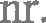 declar	pe	proprie răspundere că unitatea locativă are în componență următorii membrii (locatari stabili, chiriași, flotanti):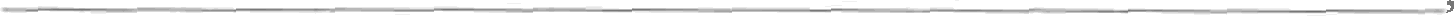 Se vor trece ÎN TABEL datele membrilor de familie/locatarilor, inclusiv cele ale persoanei care completează declarația de impunere (dacă domiciliază la adresa menționată). Pentru locuințele închiriate persoanelor fizice se vor trece datele tuturor persoanelor care locuiesc la adresa menționată.Declar pe proprie răspundere, cunoscând prevederile art. 326 Cod Penal referitoare la falsul in dec!arații, că toate datele fumizate în această declarație precum și documentele atașate sunt conforme cu realitatea.Data		SemnăturaTelefon ............................................................., adresa e-mail....................................................................Acest document conține date cu caracter personal prelucrate și protejate în conformitate cu prevederile Regulamentului (UE) 2016/679.Numele și prenumeleCalitatea (locatari stabili,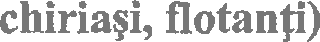 Cod numeric personalObservații